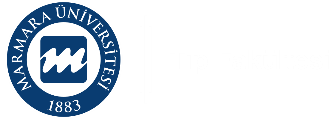 MARMARA UNIVERSITY SCHOOL of MEDICINEMARMARA UNIVERSITY SCHOOL of MEDICINEMARMARA UNIVERSITY SCHOOL of MEDICINEMARMARA UNIVERSITY SCHOOL of MEDICINE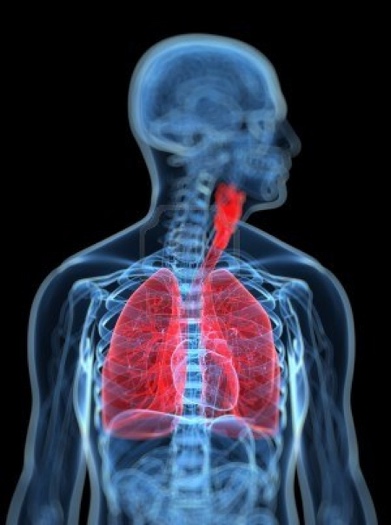 RESPIRATORY SYSTEM AND RELATED DISORDERS YEAR 2 COURSE 5April 27 – June 18, 2020RESPIRATORY SYSTEM AND RELATED DISORDERS YEAR 2 COURSE 5April 27 – June 18, 2020RESPIRATORY SYSTEM AND RELATED DISORDERS YEAR 2 COURSE 5April 27 – June 18, 2020RESPIRATORY SYSTEM AND RELATED DISORDERS YEAR 2 COURSE 5April 27 – June 18, 2020Coordinator of the Course 2.5Assoc. Prof., Alper YILDIRIMCoordinator of the Course 2.5Assoc. Prof., Alper YILDIRIMCoordinator of the Module 2.5Prof., Bülent KARADAĞCoordinator of the Module 2.5Prof., Bülent KARADAĞYear 2 Coordinators Assoc. Prof., Özgür Kasımay ÇAKIR & Assist. Prof., Burak AKSUYear 2 Coordinators Assoc. Prof., Özgür Kasımay ÇAKIR & Assist. Prof., Burak AKSUYear 2 Coordinators Assoc. Prof., Özgür Kasımay ÇAKIR & Assist. Prof., Burak AKSUYear 2 Coordinators Assoc. Prof., Özgür Kasımay ÇAKIR & Assist. Prof., Burak AKSUModule CoordinatorProf., Özlem SARIKAYAModule CoordinatorProf., Özlem SARIKAYAIntroduction to Clinical Practice (ICP) CoordinatorsProf, Pemra ÜNALAN Introduction to Clinical Practice (ICP) CoordinatorsProf, Pemra ÜNALAN  Coordinator of Multidisciplinary Students’ Lab.Assoc. Prof., Betül KARADEMİR Coordinator of Multidisciplinary Students’ Lab.Assoc. Prof., Betül KARADEMİRCoordinator of Clinical Skills Lab.Assoc. Prof., Çiğdem APAYDINCoordinator of Clinical Skills Lab.Assoc. Prof., Çiğdem APAYDIN Coordinator of Assessment UniteAssist. Prof., Cevdet NACAR Coordinator of Assessment UniteAssist. Prof., Cevdet NACARCoordinator of Student Exchange ProgramsAssist. Prof., Can ERZİKCoordinator of Student Exchange ProgramsAssist. Prof., Can ERZİKVice-Chief CoordinatorsVice-Chief CoordinatorsVice-Chief CoordinatorsVice-Chief CoordinatorsProgramProf., Oya ORUNAssessment Assoc. Prof., Hasan R. YANANLIAssessment Assoc. Prof., Hasan R. YANANLIStudents’ AffairsAssist. Prof., Can ERZİKChief Coordinator (Pre-Clinical Education) Prof., Serap ŞİRVANCIChief Coordinator (Pre-Clinical Education) Prof., Serap ŞİRVANCICoordinator of Medical Education Program Evaluation and Development CommissionProf., Harika ALPAYCoordinator of Medical Education Program Evaluation and Development CommissionProf., Harika ALPAYVice Dean (Education)Prof., Ümit ŞEHİRLİVice Dean (Education)Prof., Ümit ŞEHİRLİDean Prof., Hakan GÜNDÜZDean Prof., Hakan GÜNDÜZMU MEDICAL SCHOOL PRE-CLINICAL EDUCATION PROGRAMLEARNING OUTCOMES / COMPETENCIESClinical Care: Qualified patient care and community oriented health careBasic clinical skillsThe organization and management of the patient and the patient careThe organization and the management of health care delivery services / system  Health promotion and disease preventionMedical Knowledge and Evidence-Based MedicineAppropriate information retrieval and management skillsThe integration of knowledge, critical thinking and evidence-based decision makingScientific methods and basic research skillsProfessional Attitudes and ValuesCommunication skills and effective communication with patients / patient relativesInterpersonal relationships and team workingEthical and professional values, responsibilitiesIndividual, social and cultural values and responsibilitiesReflective practice and continuing developmentHealthcare delivery systems, management and community oriented health careEducation and counselingPHASE-1 LEARNING OBJECTIVESUnderstanding the normal structures and functions of human bodyCorrelating the basic concepts and principles to each other that define health and disease;  applying basic concepts and principles to health and disease conditions Developing clinical problem solving, clinical reasoning and evaluation skills by integrating biomedical, clinical, social and humanities knowledge Gaining basic clinical skills by applications in simulated settings.Awareness of the professional values in health and disease processes (professional, individual, societal) and acquisition necessary related skillsEvaluating critically and synthesizing all the medical evidence and perform respecting scientific, professional and ethical valuesAcquisition skills in reflective thinking and practicing, being open to continuous individual / professional development.PHASES – 1 THEMA/ORGAN SYSTEM-BASED COURSE PROGRAMSYear 1, Course 1: Introduction to Cell and Cellular ReplicationYear 1, Course 2: Cellular Metabolism and TransportYear 1, Course 3: Development and Organization of Human BodyYear 1, Course 4: Introduction to Nervous System and Human BehaviorYear 2, Course 1: Cell and Tissue Injury I Year 2, Course 2: Cell and Tissue Injury IIYear 2, Course 3: Hematopoietic System and Related DisordersYear 2, Course 4: Musculoskeletal, Integumentary Systems and Related DisordersYear 2, Course 5: Respiratory System and Related DisordersYear 3, Course 1: Cardiovascular System and Related DisordersYear 3, Course 2: Gastrointestinal System, Metabolism and Related DisordersYear 3, Course 3: Nervous System and Related DisordersYear 3, Course : Growth, Development, Mental Health and Related DisordersYear 3, Course 5: Urinary and Reproductive System and Related DisordersRESPIRATORY SYSTEM AND RELATED DISORDERSRESPIRATORY SYSTEM AND RELATED DISORDERSRESPIRATORY SYSTEM AND RELATED DISORDERSAIM and LEARNING OBJECTIVES of COURSE Aim: At the end of this committee, second year students will gain knowledge about the development, structure and physiology of the respiratory system and pathogenesis of the disorders related to system. They will also gain knowledge about the signs and symptoms of pulmonary diseases, related risk factors, prevention, diagnosis, and principles of treatment.Learning Objectives: At the end of this committee, second year students will, • review the development and histology of the respiratory system • describe the mechanism of breathing and identify the movement, solubility and transport of gas molecules • understand the factors impairing the normal function of the respiratory system and their pathological reflections on the occurence of the disease • gain knowledge about microorganisms that affect the respiratory system and respiratory tract infections • gain knowledge about the risk groups, risk factors related to pulmonary diseases and preventive measures • gain knowledge about the major signs and symptoms of the pulmonary diseases • gain knowledge about the approach to diagnosis, and principles of treatment in pulmonary diseases • comprehend the hazards of smoking • define the pharmacotherapy of pulmonary diseases • acquire skills necessary to perform experimental applicationsAIM and LEARNING OBJECTIVES of COURSE Aim: At the end of this committee, second year students will gain knowledge about the development, structure and physiology of the respiratory system and pathogenesis of the disorders related to system. They will also gain knowledge about the signs and symptoms of pulmonary diseases, related risk factors, prevention, diagnosis, and principles of treatment.Learning Objectives: At the end of this committee, second year students will, • review the development and histology of the respiratory system • describe the mechanism of breathing and identify the movement, solubility and transport of gas molecules • understand the factors impairing the normal function of the respiratory system and their pathological reflections on the occurence of the disease • gain knowledge about microorganisms that affect the respiratory system and respiratory tract infections • gain knowledge about the risk groups, risk factors related to pulmonary diseases and preventive measures • gain knowledge about the major signs and symptoms of the pulmonary diseases • gain knowledge about the approach to diagnosis, and principles of treatment in pulmonary diseases • comprehend the hazards of smoking • define the pharmacotherapy of pulmonary diseases • acquire skills necessary to perform experimental applicationsAIM and LEARNING OBJECTIVES of COURSE Aim: At the end of this committee, second year students will gain knowledge about the development, structure and physiology of the respiratory system and pathogenesis of the disorders related to system. They will also gain knowledge about the signs and symptoms of pulmonary diseases, related risk factors, prevention, diagnosis, and principles of treatment.Learning Objectives: At the end of this committee, second year students will, • review the development and histology of the respiratory system • describe the mechanism of breathing and identify the movement, solubility and transport of gas molecules • understand the factors impairing the normal function of the respiratory system and their pathological reflections on the occurence of the disease • gain knowledge about microorganisms that affect the respiratory system and respiratory tract infections • gain knowledge about the risk groups, risk factors related to pulmonary diseases and preventive measures • gain knowledge about the major signs and symptoms of the pulmonary diseases • gain knowledge about the approach to diagnosis, and principles of treatment in pulmonary diseases • comprehend the hazards of smoking • define the pharmacotherapy of pulmonary diseases • acquire skills necessary to perform experimental applicationsASSESSMENT SYSTEMModule examination: Written exam at the end of module (10 % of final score)Practical examination: Practical exams at the end of courseCourse examination: Written exam at the end of courseASSESSMENT SYSTEMModule examination: Written exam at the end of module (10 % of final score)Practical examination: Practical exams at the end of courseCourse examination: Written exam at the end of course PROGRAM EVALUATION Evaluation at the end of the course, is done both orally and by using structured evaluation formsDEPARTMENTS PARTICIPATING IN COURSE-2.5  & MODULE-2.5DEPARTMENTS PARTICIPATING IN COURSE-2.5  & MODULE-2.5DEPARTMENTS PARTICIPATING IN COURSE-2.5  & MODULE-2.5AnatomyBiochemistryBiophysicsBiostatisticsFamily MedicineHistology and Embryology ImmunologyInfectious DiseasesMedical BiologyMicrobiologyPathologyPhysiologyPulmonary MedicineMedical EducationPublic HealthMedical BiologyMicrobiologyPathologyPhysiologyPulmonary MedicineMedical EducationPublic HealthLECTURERS / TUTORSLECTURERS / TUTORSRengin Asiye AHISKALI, Professor of Pathology Yaşar İnci ALİCAN, Professor of Physiology Çiğdem APAYDIN KAYA, Assoc. Professor of Public HealthÇiğdem ATAİZİ ÇELİKEL, Professor of Pathology Abdullah Çağlar BATMAN, Professor of OtorhinolarygologyEmine BOZKURTLAR, Assist. Professor of Pathology Hülya CABADAK, Professor of Biophysics Berrin CEYHAN, Professor of Pulmonary Medicine Zeliha Leyla CİNEL, Professor of Pathology Turgay Hüseyin ÇELİKEL, Professor of Pulmonary Medicine Saliha Serap ÇİFÇİLİ, Professor of Family Medicine Nuri Çagatay ÇİMŞİT, Professor of Radiology Elif DAĞLI, Professor of Child Health & Diseases Ela ERDEM ERALP, Assoc. Professor of Child Health & Diseases Tanju Yusuf ERDİL, Professor of Nuclear Medicine Emel ERYÜKSEL, Professor of Pulmonary MedicineZafer GÖREN, Professor of Pharmacology Şefik GÖRKEY, Professor of Medical History and Deontology Rezzan GÜLHAN, Professor of Pharmacology Ahmet İlter GÜNEY, Assoc. Professor of Medical GeneticsUfuk HASDEMİR, Professor of Microbiology Seyhan HIDIROĞLU, Assoc. Professor of Public HealthSelçuk İNANLI, Professor of OtorhinolarygologyAyşegül KARAHASAN, Professor of Microbiology Sait KARAKURT, Professor of Pulmonary Medicine Özgür KASIMAY ÇAKIR, Assoc. Professor of PhysiologyÖzlem Tuğçe KAYA, Assist. Professor of Histology and Embryology Volkan KORTEN, Professor of Infectious Diseases Pınar MEGA TİBER, Assoc. Professor of Biophysics Oya ORUN, Professor of Biophysics Necmettin Ömer ÖZDOĞMUŞ, Assoc. Professor of Anatomy Güner SÖYLEDİR, Professor of Microbiology Ümit Süleyman ŞEHİRLİ, Professor of Anatomy Önder ŞİRİKÇİ, Professor of Biochemistry Serap ŞİRVANCI, Professor of Histology and Embryology Elif TİGEN, Assoc. Professor of Infectious DiseasesAhmet TOPUZOĞLU, Professor of Public HealthGülru Pemra ÜNALAN, Professor of Family MedicineHasan Raci YANANLI, Assoc. Professor of Pharmacology Berrak YEGEN, Professor of PhysiologyAlper YILDIRIM, Assoc. Professor of PhysiologyŞehnaz Olgun YILDIZELİ, Assoc. Professor of Pulmonary MedicineAli Cemal YUMUŞAKHUYLU, Assoc. Professor of OtorhinolarygologyREADING / STUDYING MATERIALSMedical Microbiology; Patrick R. Murray, Michael A. Pfaller, Ken S. Rosenthal. Jawetz, Melnick, and Adelberg's Medical Microbiology (Lange Basic Science). http://www.meddean.luc.edu/lumen/meded/medicine/Allergy/Asthma/asthtoc.html http://www.nlm.nih.gov/medlineplus/asthma.html Medical Physics physiological measurement BH Broson and RH Smalleroad Scientific Americans 205(1) 56-64. Nettler CIBA collection vol 6 section VIII. Physics for the Health Sciences. Nave and B. Nave. Principles of Physical Chemistry with Applications to the Biological Sciences, D. Freifelder. Physics with Illustrative Examples from Medicine and Biology Benedek and Villars. Physics, Health and the Human Body Gustafson Biochemistry, L.Stryer Guyton & Hall, Texfbook of Medical Physiology GINA (Global Initiative for Asthma). Kumar V, Abbas AK, Fausto N, Aster (Eds.) : Robbins & Cotran Pathologic basis of disease, 8th Ed. READING / STUDYING MATERIALSMedical Microbiology; Patrick R. Murray, Michael A. Pfaller, Ken S. Rosenthal. Jawetz, Melnick, and Adelberg's Medical Microbiology (Lange Basic Science). http://www.meddean.luc.edu/lumen/meded/medicine/Allergy/Asthma/asthtoc.html http://www.nlm.nih.gov/medlineplus/asthma.html Medical Physics physiological measurement BH Broson and RH Smalleroad Scientific Americans 205(1) 56-64. Nettler CIBA collection vol 6 section VIII. Physics for the Health Sciences. Nave and B. Nave. Principles of Physical Chemistry with Applications to the Biological Sciences, D. Freifelder. Physics with Illustrative Examples from Medicine and Biology Benedek and Villars. Physics, Health and the Human Body Gustafson Biochemistry, L.Stryer Guyton & Hall, Texfbook of Medical Physiology GINA (Global Initiative for Asthma). Kumar V, Abbas AK, Fausto N, Aster (Eds.) : Robbins & Cotran Pathologic basis of disease, 8th Ed. 		SUMMARY OF THE COURSE		SUMMARY OF THE COURSE		SUMMARY OF THE COURSE		SUMMARY OF THE COURSEDisciplineLecture & Group DiscussionMultidisciplinary Lab. & Clinical Skills Lab. PracticeTotalAnatomy13720Biochemistry22Biophysics66Family Medicine33Histology and Embryology516Infectious Diseases44Microbiology426Medical History and Deontology11Nuclear Medicine	11Otorhinolaryngology33Pathology14418Pediatrics44Pharmacology66Physiology9110Public Health44Pulmonary Medicine2323Radiology22Subtotal10516121Case-Based Discussion1010TOTAL115131ICP-2: Basic Clinical Skills, Human in Medicine  (Students’ Research Activity)161632TOTAL13132163EIGHT WEEK PROGRAMEIGHT WEEK PROGRAMEIGHT WEEK PROGRAMEIGHT WEEK PROGRAMTHEORETICAL AND PRACTICAL SESSIONSLECTURER(S)/TUTOR(S)LECTURER(S)/TUTOR(S)Week-1 (27 April - 01 May 2020)Week-1 (27 April - 01 May 2020)Week-1 (27 April - 01 May 2020)Week-1 (27 April - 01 May 2020)Monday27 April08:45-09:30Introduction to the courseDr. Alper YıldırımDr. Alper Yıldırım09:30-09:35Discussion09:45-10:30Opening lecture: Breath and respiration in medicineDr. Şefik GörkeyDr. Şefik Görkey10:30-10:35Discussion10:45-11:30The nose, associated structures and paranasal sinusesDr. Necmettin Ömer ÖzdoğmuşDr. Necmettin Ömer Özdoğmuş11:30-11:35Discussion11:45-12:30The nose, associated structures and paranasal sinusesDr. Necmettin Ömer ÖzdoğmuşDr. Necmettin Ömer Özdoğmuş12:30-12:35Discussion13:45-14:30Elective course14:30-14:35Discussion14:45-15:30Elective course15:30-15:35Discussion15:45-16:3016:30-16:3516:45-17:3017:30-17:35Tuesday28 April08:45-09:30The pharynxDr. Necmettin Ömer ÖzdoğmuşDr. Necmettin Ömer Özdoğmuş09:30-09:35Discussion09:45-10:30Histology of the respiratory system: Conducting airways Dr. Özlem Tuğçe KayaDr. Özlem Tuğçe Kaya10:30-10:35Discussion10:45-11:30The larynx Dr. Ümit Süleyman ŞehirliDr. Ümit Süleyman Şehirli11:30-11:35Discussion11:45-12:30The larynx Dr. Ümit Süleyman ŞehirliDr. Ümit Süleyman Şehirli12:30-12:35Discussion13:45-14:30Anatomy LAB: The nose, associated structures and paranasal sinuses- Group AAnatomy Lab.Anatomy Lab.14:30-14:35Discussion14:45-15:30Anatomy LAB: The nose, associated structures and paranasal sinuses- Group BAnatomy Lab.Anatomy Lab.15:30-15:35Discussion15:45-16:3016:30-16:3516:45-17:3017:30-17:35Wednesday29 April08:45-09:30The trachea and the lungsDr. Ümit Süleyman ŞehirliDr. Ümit Süleyman Şehirli09:30-09:35Discussion09:45-10:30The trachea and the lungsDr. Ümit Süleyman ŞehirliDr. Ümit Süleyman Şehirli10:30-10:35Discussion10:45-11:30Anatomy LAB: The pharynx-Group A Anatomy Lab.Anatomy Lab.11:30-11:35Discussion11:45-12:30Anatomy LAB: The pharynx-Group BAnatomy Lab.Anatomy Lab.12:30-12:35Discussion13:45-14:30Histology of the respiratory system: respiratory airwaysDr. Özlem Tuğçe KayaDr. Özlem Tuğçe Kaya14:30-14:35Discussion14:45-15:30Histology of the respiratory system: respiratory airways Dr. Özlem Tuğçe KayaDr. Özlem Tuğçe Kaya15:30-15:35Discussion15:45-16:30Anatomy LAB: The larynx-Group A Anatomy Lab.Anatomy Lab.16:30-16:35Discussion16:45-17:30Anatomy LAB: The larynx-Group BAnatomy Lab.Anatomy Lab.17:30-17:35DiscussionThursday30 April08:45-09:30The thoracic wallDr. Necmettin Ömer ÖzdoğmuşDr. Necmettin Ömer Özdoğmuş09:30-09:35Discussion09:45-10:30The thoracic wallDr. Necmettin Ömer ÖzdoğmuşDr. Necmettin Ömer Özdoğmuş10:30-10:35Discussion10:45-11:30The ideal gas law, gas mixtures Dr. Oya OrunDr. Oya Orun11:30-11:35Discussion11:45-12:30The ideal gas law, gas mixtures Dr. Oya OrunDr. Oya Orun12:30-12:35Discussion13:45-14:30The diaphragmDr. Ümit Süleyman ŞehirliDr. Ümit Süleyman Şehirli14:30-14:35Discussion14:45-15:30Development of the respiratory systemDr. Serap ŞirvancıDr. Serap Şirvancı15:30-15:35Discussion15:45-16:30Development of the respiratory systemDr. Serap ŞirvancıDr. Serap Şirvancı16:30-16:35Discussion16:45-17:3017:30-17:35Friday01 May08:45-09:30EMEK VE DAYANIŞMA GÜNÜ09:30-09:35EMEK VE DAYANIŞMA GÜNÜ09:45-10:30EMEK VE DAYANIŞMA GÜNÜ10:30-10:35EMEK VE DAYANIŞMA GÜNÜ10:45-11:30EMEK VE DAYANIŞMA GÜNÜ11:30-11:35EMEK VE DAYANIŞMA GÜNÜ11:45-12:30EMEK VE DAYANIŞMA GÜNÜ12:30-12:35EMEK VE DAYANIŞMA GÜNÜEMEK VE DAYANIŞMA GÜNÜ13:45-14:30EMEK VE DAYANIŞMA GÜNÜ14:30-14:35EMEK VE DAYANIŞMA GÜNÜ14:45-15:30EMEK VE DAYANIŞMA GÜNÜ15:30-15:35EMEK VE DAYANIŞMA GÜNÜ15:45-16:30EMEK VE DAYANIŞMA GÜNÜ16:30-16:35EMEK VE DAYANIŞMA GÜNÜ16:45-17:30EMEK VE DAYANIŞMA GÜNÜ17:30-17:35EMEK VE DAYANIŞMA GÜNÜWeek-2 (04 May - 08 May 2020)Week-2 (04 May - 08 May 2020)Week-2 (04 May - 08 May 2020)Monday04 May08:45-09:30Histology LAB: The respiratory system-Group A Multidisciplinary Lab.Multidisciplinary Lab.09:30-09:35Discussion09:45-10:30Histology LAB: The respiratory system-Group BMultidisciplinary Lab.Multidisciplinary Lab.10:30-10:35Discussion10:45-11:30Epidemiology of airborne diseasesDr. Seyhan HıdıroğluDr. Seyhan Hıdıroğlu11:30-11:35Discussion11:45-12:30Influenza and common cold Dr. Güner SöyledirDr. Güner Söyledir12:30-12:35Discussion13:45-14:30Elective course14:30-14:35Discussion14:45-15:30Elective course15:30-15:35Discussion15:45-16:3016:30-16:3516:45-17:3017:30-17:35Tuesday05 May08:45-09:30The mediastinumDr. Necmettin Ömer ÖzdoğmuşDr. Necmettin Ömer Özdoğmuş09:30-09:35Discussion09:45-10:30The mediastinumDr. Necmettin Ömer ÖzdoğmuşDr. Necmettin Ömer Özdoğmuş10:30-10:35Discussion10:45-11:30Biophysics of ventilationDr. Pınar Mega TiberDr. Pınar Mega Tiber11:30-11:35Discussion11:45-12:30Principles of gas exchangeDr. Pınar Mega TiberDr. Pınar Mega Tiber12:30-12:35Discussion13:45-14:30Alveolar ventilationDr. Berrak YegenDr. Berrak Yegen14:30-14:35Discussion14:45-15:30Alveolar ventilationDr. Berrak YegenDr. Berrak Yegen15:30-15:35Discussion15:45-16:30Anatomy LAB: The trachea and the lungs-Group AAnatomy Lab.Anatomy Lab.16:30-16:35Discussion16:45-17:30Anatomy LAB: The trachea and the lungs-Group BAnatomy Lab.Anatomy Lab.17:30-17:35DiscussionWednesday06 May08:45-09:3009:30-09:3509:45-10:30Diffusion of gases Dr. Özgür Kasımay ÇakırDr. Özgür Kasımay Çakır10:30-10:35Discussion10:45-11:30Anatomy LAB: The diaphragm-Group AAnatomy Lab.Anatomy Lab.11:30-11:35Discussion11:45-12:30Anatomy LAB: The diaphragm-Group BAnatomy Lab.Anatomy Lab.12:30-12:35Discussion13:45-14:30Transport of blood gasesDr. Berrak YegenDr. Berrak Yegen14:30-14:35Discussion14:45-15:30Transport of blood gasesDr. Berrak YegenDr. Berrak Yegen15:30-15:35Discussion15:45-16:30Parameters of gas exchange in lungs and lung imaging Dr. Hülya CabadakDr. Hülya Cabadak16:30-16:35Discussion16:45-17:3017:30-17:35Thursday07 May08:45-09:30Buffer systemsDr. Önder ŞirikçiDr. Önder Şirikçi09:30-09:35Discussion09:45-10:30Buffer systemsDr. Önder ŞirikçiDr. Önder Şirikçi10:30-10:35Discussion10:45-11:30Anatomy LAB: The thoracic wall-Group BAnatomy Lab.Anatomy Lab.11:30-11:35Discussion11:45-12:30Anatomy LAB: The thoracic wall-Group AAnatomy Lab.Anatomy Lab.12:30-12:35Discussion13:45-14:30Regulation of respirationDr. Yaşar İnci AlicanDr. Yaşar İnci Alican14:30-14:35Discussion14:45-15:30Regulation of respirationDr. Yaşar İnci AlicanDr. Yaşar İnci Alican15:30-15:35Discussion15:45-16:3016:30-16:3516:45-17:3017:30-17:35Friday08 May08:45-09:3009:30-09:3509:45-10:30Buffering function of the lungsDr. Alper YıldırımDr. Alper Yıldırım10:30-10:35Discussion10:45-11:30Anatomy LAB: The mediastinum-Group BAnatomy Lab.Anatomy Lab.11:30-11:35Discussion11:45-12:30Anatomy LAB: The mediastinum-Group AAnatomy Lab.Anatomy Lab.12:30-12:35Discussion13:45-14:3014:30-14:3514:45-15:30Signs and symptoms in pulmonary diseasesDr. Şehnaz Olgun YıldızeliDr. Şehnaz Olgun Yıldızeli15:30-15:35Discussion15:45-16:30Signs and symptoms in pulmonary diseasesDr. Şehnaz Olgun YıldızeliDr. Şehnaz Olgun Yıldızeli16:30-16:35Discussion16:45-17:3017:30-17:35Week-3 (11 May - 15 May 2020)Week-3 (11 May - 15 May 2020)Week-3 (11 May - 15 May 2020)Monday11 May08:45-09:30Clinical application of pulmonary function testDr. Sait KarakurtDr. Sait Karakurt09:30-09:35Discussion09:45-10:30Clinical application of pulmonary function testDr. Sait KarakurtDr. Sait Karakurt10:30-10:35Discussion10:45-11:30Principles of physical examination and signs in pulmonary diseasesDr. Şehnaz Olgun YıldızeliDr. Şehnaz Olgun Yıldızeli11:30-11:35Discussion11:45-12:30Principles of physical examination and signs in pulmonary diseasesDr. Şehnaz Olgun YıldızeliDr. Şehnaz Olgun Yıldızeli12:30-12:35Discussion13:45-14:30Elective course14:30-14:35Discussion14:45-15:30Elective course15:30-15:35Discussion15:45-16:3016:30-16:3516:45-17:3017:30-17:35Tuesday12 May08:45-09:30ICP-2: Basic Clinical Skills-Human in Medicine- Students Research Activity-209:30-09:35Discussion09:45-10:30ICP-2: Basic Clinical Skills-Human in Medicine- Students Research Activity-210:30-10:35Discussion10:45-11:30ICP-2: Basic Clinical Skills-Human in Medicine- Students Research Activity-211:30-11:35Discussion11:45-12:30ICP-2: Basic Clinical Skills-Human in Medicine- Students Research Activity-212:30-12:35Discussion13:45-14:30ICP-2: Basic Clinical Skills-Human in Medicine- Students Research Activity-214:30-14:35Discussion14:45-15:30ICP-2: Basic Clinical Skills-Human in Medicine- Students Research Activity-215:30-15:35Discussion15:45-16:30ICP-2: Basic Clinical Skills-Human in Medicine- Students Research Activity-216:30-16:35Discussion16:45-17:30ICP-2: Basic Clinical Skills-Human in Medicine- Students Research Activity-217:30-17:35DiscussionWednesday13 May08:45-09:30Upper respiratory tract infectionsDr. Ayşegül KarahasanDr. Ayşegül Karahasan09:30-09:35Discussion09:45-10:30Introduction to autonomic nervous system pharmacology Dr. Zafer GörenDr. Zafer Gören10:30-10:35Discussion10:45-11:30Effects of increased lung pressureDr. Pınar Mega TiberDr. Pınar Mega Tiber11:30-11:35Discussion11:45-12:30Environmental and occupational causes of lung diseasesDr. Ahmet TopuzoğluDr. Ahmet Topuzoğlu12:30-12:35Discussion13:45-14:30Pulmonary tuberculosisDr. Emel EryükselDr. Emel Eryüksel14:30-14:35Discussion14:45-15:30Pulmonary tuberculosisDr. Emel EryükselDr. Emel Eryüksel15:30-15:35Discussion15:45-16:3016:30-16:3516:45-17:3017:30-17:35Thursday14 May08:45-09:30Physiology of deep sea diving, aviation, space and high altitudeDr. Yaşar İnci AlicanDr. Yaşar İnci Alican09:30-09:35Discussion09:45-10:30Otitis media and complicationsDr. Abdullah Çağlar BatmanDr. Abdullah Çağlar Batman10:30-10:35Discussion10:45-11:30Pulmonary tuberculosisDr. Rengin Asiye AhıskalıDr. Rengin Asiye Ahıskalı11:30-11:35Discussion11:45-12:30Pulmonary tuberculosisDr. Rengin Asiye AhıskalıDr. Rengin Asiye Ahıskalı12:30-12:35Discussion13:45-14:30Pharmacotherapy in tuberculosisDr. Hasan Raci YananlıDr. Hasan Raci Yananlı14:30-14:35Discussion14:45-15:30Genetics of pulmonary disordersDr. Ahmet İlter GüneyDr. Ahmet İlter Güney15:30-15:35Discussion15:45-16:30Diseases of upper airwaysDr. Zeliha Leyla CinelDr. Zeliha Leyla Cinel16:30-16:35Discussion16:45-17:30Diseases of upper airwaysDr. Zeliha Leyla CinelDr. Zeliha Leyla Cinel17:30-17:35DiscussionFriday15 May08:45-09:30Agents affecting sympathetic and parasympathetic nervous systemDr. Zafer GörenDr. Zafer Gören09:30-09:35Discussion09:45-10:30Agents affecting sympathetic and parasympathetic nervous systemDr. Zafer GörenDr. Zafer Gören10:30-10:35Discussion10:45-11:30Lung cancerDr. Turgay Hüseyin ÇelikelDr. Turgay Hüseyin Çelikel11:30-11:35Discussion11:45-12:30Pulmonary thromboembolismDr. Turgay Hüseyin ÇelikelDr. Turgay Hüseyin Çelikel12:30-12:35Discussion13:45-14:3014:30-14:3514:45-15:30Restrictive lung diseasesDr. Berrin CeyhanDr. Berrin Ceyhan15:30-15:35Discussion15:45-16:30SarcoidosisDr. Berrin CeyhanDr. Berrin Ceyhan16:30-16:35Discussion16:45-17:3017:30-17:35Week-4 (18 May - 22 May 2020)Week-4 (18 May - 22 May 2020)Week-4 (18 May - 22 May 2020)Monday18 May08:45-09:30Counseling for risky behaviors and counseling in adolescents: SmokingDr. Çiğdem Apaydın KayaDr. Çiğdem Apaydın Kaya09:30-09:35Discussion09:45-10:30Paranasal sinus diseasesDr. Selçuk İnanlıDr. Selçuk İnanlı10:30-10:35Discussion10:45-11:30Respiratory infections due to mycobacteria and related bacteriaDr. Ufuk HasdemirDr. Ufuk Hasdemir11:30-11:35Discussion11:45-12:30Respiratory infections due to mycobacteria and related bacteriaDr. Ufuk HasdemirDr. Ufuk Hasdemir12:30-12:35Discussion13:45-14:30Elective course14:30-14:35Discussion14:45-15:30Elective course15:30-15:35Discussion15:45-16:3016:30-16:3516:45-17:3017:30-17:35Tuesday19 May08:45-09:30ATATÜRK'Ü ANMA GENÇLİK VE SPOR BAYRAMI09:30-09:35ATATÜRK'Ü ANMA GENÇLİK VE SPOR BAYRAMI09:45-10:30ATATÜRK'Ü ANMA GENÇLİK VE SPOR BAYRAMI10:30-10:35ATATÜRK'Ü ANMA GENÇLİK VE SPOR BAYRAMI10:45-11:30ATATÜRK'Ü ANMA GENÇLİK VE SPOR BAYRAMI11:30-11:35ATATÜRK'Ü ANMA GENÇLİK VE SPOR BAYRAMI11:45-12:30ATATÜRK'Ü ANMA GENÇLİK VE SPOR BAYRAMI12:30-12:35ATATÜRK'Ü ANMA GENÇLİK VE SPOR BAYRAMIATATÜRK'Ü ANMA GENÇLİK VE SPOR BAYRAMI13:45-14:30ATATÜRK'Ü ANMA GENÇLİK VE SPOR BAYRAMI14:30-14:35ATATÜRK'Ü ANMA GENÇLİK VE SPOR BAYRAMI14:45-15:30ATATÜRK'Ü ANMA GENÇLİK VE SPOR BAYRAMI15:30-15:35ATATÜRK'Ü ANMA GENÇLİK VE SPOR BAYRAMI15:45-16:30ATATÜRK'Ü ANMA GENÇLİK VE SPOR BAYRAMI16:30-16:35ATATÜRK'Ü ANMA GENÇLİK VE SPOR BAYRAMI16:45-17:30ATATÜRK'Ü ANMA GENÇLİK VE SPOR BAYRAMI17:30-17:35ATATÜRK'Ü ANMA GENÇLİK VE SPOR BAYRAMIWednesday20 May08:45-09:30Microbiology LAB: Lab diagnosis of respiratory tract infections-Group AMultidisciplinary Lab.Multidisciplinary Lab.09:30-09:35Discussion09:45-10:30Microbiology LAB: Lab diagnosis of respiratory tract infections-Group BMultidisciplinary Lab.Multidisciplinary Lab.10:30-10:35Discussion10:45-11:30Microbiology LAB: Lab diagnosis of respiratory tract infections-Group CMultidisciplinary Lab.Multidisciplinary Lab.11:30-11:35Discussion11:45-12:30Microbiology LAB: Lab diagnosis of respiratory tract infections-Group DMultidisciplinary Lab.Multidisciplinary Lab.12:30-12:35Discussion13:45-14:30Spirometry workshopDr. Berrin CeyhanDr. Berrin Ceyhan14:30-14:35Discussion14:45-15:30Pleural diseasesDr. Berrin CeyhanDr. Berrin Ceyhan15:30-15:35Discussion15:45-16:3016:30-16:3516:45-17:3017:30-17:35Thursday21 May08:45-09:30Microbiology LAB: Lab diagnosis of respiratory tract infections-Group AMultidisciplinary Lab.Multidisciplinary Lab.09:30-09:35Discussion09:45-10:30Microbiology LAB: Lab diagnosis of respiratory tract infections-Group BMultidisciplinary Lab.Multidisciplinary Lab.10:30-10:35Discussion10:45-11:30Microbiology LAB: Lab diagnosis of respiratory tract infections-Group CMultidisciplinary Lab.Multidisciplinary Lab.11:30-11:35Discussion11:45-12:30Microbiology LAB: Lab diagnosis of respiratory tract infections-Group DMultidisciplinary Lab.Multidisciplinary Lab.12:30-12:35Discussion13:45-14:30Viral and fungal diseases of the lungDr. Emine BozkurtlarDr. Emine Bozkurtlar14:30-14:35Discussion14:45-15:30Bacterial pneumonias and lung abscessDr. Emine BozkurtlarDr. Emine Bozkurtlar15:30-15:35Discussion15:45-16:30Control of tuberculosis in primary careDr. Ahmet TopuzoğluDr. Ahmet Topuzoğlu16:30-16:35Discussion16:45-17:30Air pollution and its adverse effects on healthDr. Ahmet TopuzoğluDr. Ahmet Topuzoğlu17:30-17:35DiscussionFriday22 May08:45-09:3009:30-09:3509:45-10:3010:30-10:3510:45-11:3011:30-11:3511:45-12:30Larynx and orophayngeal diseasesDr. Ali Cemal YumuşakhuyluDr. Ali Cemal Yumuşakhuylu12:30-12:35Discussion13:45-14:3014:30-14:3514:45-15:30Case ( RESPIRATORY DISEASES)Dr. Turgay Hüseyin ÇelikelDr. Turgay Hüseyin Çelikel15:30-15:35Discussion15:45-16:30Chronic obstructive lung diseasesDr. Turgay Hüseyin ÇelikelDr. Turgay Hüseyin Çelikel16:30-16:35Discussion16:45-17:30Chronic obstructive lung diseasesDr. Turgay Hüseyin ÇelikelDr. Turgay Hüseyin Çelikel17:30-17:35DiscussionWeek-5 (25 May - 29 May 2020)Week-5 (25 May - 29 May 2020)Week-5 (25 May - 29 May 2020)Monday25 May08:45-09:30RAMAZAN BAYRAMI09:30-09:35RAMAZAN BAYRAMI09:45-10:30RAMAZAN BAYRAMI10:30-10:35RAMAZAN BAYRAMI10:45-11:30RAMAZAN BAYRAMI11:30-11:35RAMAZAN BAYRAMI11:45-12:30RAMAZAN BAYRAMI12:30-12:35RAMAZAN BAYRAMIRAMAZAN BAYRAMI13:45-14:30RAMAZAN BAYRAMI14:30-14:35RAMAZAN BAYRAMI14:45-15:30RAMAZAN BAYRAMI15:30-15:35RAMAZAN BAYRAMI15:45-16:30RAMAZAN BAYRAMI16:30-16:35RAMAZAN BAYRAMI16:45-17:30RAMAZAN BAYRAMI17:30-17:35RAMAZAN BAYRAMITuesday26 May08:45-09:30RAMAZAN BAYRAMI09:30-09:35RAMAZAN BAYRAMI09:45-10:30RAMAZAN BAYRAMI10:30-10:35RAMAZAN BAYRAMI10:45-11:30RAMAZAN BAYRAMI11:30-11:35RAMAZAN BAYRAMI11:45-12:30RAMAZAN BAYRAMI12:30-12:35RAMAZAN BAYRAMIRAMAZAN BAYRAMI13:45-14:30RAMAZAN BAYRAMI14:30-14:35RAMAZAN BAYRAMI14:45-15:30RAMAZAN BAYRAMI15:30-15:35RAMAZAN BAYRAMI15:45-16:30RAMAZAN BAYRAMI16:30-16:35RAMAZAN BAYRAMI16:45-17:30RAMAZAN BAYRAMI17:30-17:35RAMAZAN BAYRAMIWednesday27 May08:45-09:3009:30-09:3509:45-10:3010:30-10:3510:45-11:30Neoplastic diseases of the lungDr. Rengin Asiye AhıskalıDr. Rengin Asiye Ahıskalı11:30-11:35Discussion11:45-12:30Neoplastic diseases of the lungDr. Rengin Asiye AhıskalıDr. Rengin Asiye Ahıskalı12:30-12:35Discussion13:45-14:30Physiology LAB: Pulmonary function 1 & 2Computer Lab.Computer Lab.14:30-14:35Discussion14:45-15:30Physiology LAB: Pulmonary function 1 & 2 Computer Lab.Computer Lab.15:30-15:35Discussion15:45-16:30Physiology LAB: Pulmonary function 1 & 2Computer Lab.Computer Lab.16:30-16:35Discussion16:45-17:30Physiology LAB: Pulmonary function 1 & 2Computer Lab.Computer Lab.17:30-17:35DiscussionThursday28 May08:45-09:30PREPARATION FOR MASCO09:30-09:35PREPARATION FOR MASCO09:45-10:30PREPARATION FOR MASCO10:30-10:35PREPARATION FOR MASCO10:45-11:30PREPARATION FOR MASCO11:30-11:35PREPARATION FOR MASCO11:45-12:30PREPARATION FOR MASCO12:30-12:35PREPARATION FOR MASCOPREPARATION FOR MASCO13:45-14:30PREPARATION FOR MASCO14:30-14:35PREPARATION FOR MASCO14:45-15:30PREPARATION FOR MASCO15:30-15:35PREPARATION FOR MASCO15:45-16:30PREPARATION FOR MASCO16:30-16:35PREPARATION FOR MASCO16:45-17:30PREPARATION FOR MASCO17:30-17:35PREPARATION FOR MASCOFriday29 May08:45-09:30MASCO 202009:30-09:35MASCO 202009:45-10:30MASCO 202010:30-10:35MASCO 202010:45-11:30MASCO 202011:30-11:35MASCO 202011:45-12:30MASCO 202012:30-12:35MASCO 2020MASCO 202013:45-14:30MASCO 202014:30-14:35MASCO 202014:45-15:30MASCO 202015:30-15:35MASCO 202015:45-16:30MASCO 202016:30-16:35MASCO 202016:45-17:30MASCO 202017:30-17:35MASCO 2020Week-6 (01 June - 05 June 2020)Week-6 (01 June - 05 June 2020)Week-6 (01 June - 05 June 2020)Monday01 June08:45-09:30Case-Based Discussion09:30-09:35Discussion09:45-10:30Case-Based Discussion10:30-10:35Discussion10:45-11:30Case-Based Discussion11:30-11:35Discussion11:45-12:30Case-Based Discussion12:30-12:35Discussion13:45-14:30Case-Based Discussion14:30-14:35Discussion14:45-15:30Case-Based Discussion15:30-15:35Discussion15:45-16:3016:30-16:3516:45-17:3017:30-17:35Tuesday02 June08:45-09:30Case-Based Discussion Study Time09:30-09:35Discussion09:45-10:30Case-Based Discussion Study Time10:30-10:35Discussion10:45-11:30Case-Based Discussion11:30-11:35Discussion11:45-12:30Case-Based Discussion12:30-12:35Discussion13:45-14:30Case-Based Discussion14:30-14:35Discussion14:45-15:30Case-Based Discussion15:30-15:35Discussion15:45-16:3016:30-16:3516:45-17:3017:30-17:35Wednesday03 June08:45-09:30ICP-2: Basic Clinical Skills-Human in Medicine- Students Research Activity-209:30-09:35Discussion09:45-10:30ICP-2: Basic Clinical Skills-Human in Medicine- Students Research Activity-210:30-10:35Discussion10:45-11:30ICP-2: Basic Clinical Skills-Human in Medicine- Students Research Activity-211:30-11:35Discussion11:45-12:30ICP-2: Basic Clinical Skills-Human in Medicine- Students Research Activity-212:30-12:35Discussion13:45-14:30ICP-2: Basic Clinical Skills-Human in Medicine- Students Research Activity-214:30-14:35Discussion14:45-15:30ICP-2: Basic Clinical Skills-Human in Medicine- Students Research Activity-215:30-15:35Discussion15:45-16:30ICP-2: Basic Clinical Skills-Human in Medicine- Students Research Activity-216:30-16:35Discussion16:45-17:30ICP-2: Basic Clinical Skills-Human in Medicine- Students Research Activity-217:30-17:35DiscussionThursday04 June08:45-09:3009:30-09:3509:45-10:30Approach to adult patient with persistent coughDr. Gülru Pemra ÜnalanDr. Gülru Pemra Ünalan10:30-10:35Discussion10:45-11:30Pathology of chronic obstructive pulmonary diseasesDr. Emine BozkurtlarDr. Emine Bozkurtlar11:30-11:35Discussion11:45-12:30Pathology of chronic obstructive pulmonary diseasesDr. Emine BozkurtlarDr. Emine Bozkurtlar12:30-12:35Discussion13:45-14:30Pharmacotherapy of obstructive lung diseases and bronchial asthmaDr. Rezzan GülhanDr. Rezzan Gülhan14:30-14:35Discussion14:45-15:30Pharmacotherapy of obstructive lung diseases and bronchial asthmaDr. Rezzan GülhanDr. Rezzan Gülhan15:30-15:35Discussion15:45-16:3016:30-16:3516:45-17:3017:30-17:35Friday05 June08:45-09:3009:30-09:3509:45-10:30Patient education in chronic diseases: asthma as an exampleDr. Saliha Serap ÇifçiliDr. Saliha Serap Çifçili10:30-10:35Discussion10:45-11:30Tumors of pleura and mediastinumDr. Rengin Asiye AhıskalıDr. Rengin Asiye Ahıskalı11:30-11:35Discussion11:45-12:30Microbiological approach to respiratory tract infectionsDr. Güner SöyledirDr. Güner Söyledir12:30-12:35Discussion13:45-14:3014:30-14:3514:45-15:30Effects of tobacco on human healthDr. Elif DağlıDr. Elif Dağlı15:30-15:35Discussion15:45-16:30Childhood tuberculosisDr. Elif DağlıDr. Elif Dağlı16:30-16:35Discussion16:45-17:3017:30-17:35Week-7 (08 June - 12 June 2020)Week-7 (08 June - 12 June 2020)Week-7 (08 June - 12 June 2020)Monday08 June08:45-09:3009:30-09:3509:45-10:30Lower respiratory tract infectionsDr. Volkan KortenDr. Volkan Korten10:30-10:35Discussion10:45-11:30PneumoniaDr. Volkan KortenDr. Volkan Korten11:30-11:35Discussion11:45-12:30PneumoniaDr. Volkan KortenDr. Volkan Korten12:30-12:35Discussion13:45-14:30Arterial blood gas analysisDr. Emel EryükselDr. Emel Eryüksel14:30-14:35Discussion14:45-15:30Occupational / environmental lung diseasesDr. Çiğdem Ataizi ÇelikelDr. Çiğdem Ataizi Çelikel15:30-15:35Discussion15:45-16:3016:30-16:3516:45-17:3017:30-17:35Tuesday09 June08:45-09:30Pathology of pulmonary circulationDr. Çiğdem Ataizi ÇelikelDr. Çiğdem Ataizi Çelikel09:30-09:35Discussion09:45-10:30Diffuse interstitial lung diseasesDr. Çiğdem Ataizi ÇelikelDr. Çiğdem Ataizi Çelikel10:30-10:35Discussion10:45-11:30Radiological examination of the chestDr. Nuri Çagatay ÇimşitDr. Nuri Çagatay Çimşit11:30-11:35Discussion11:45-12:30Radiological examination of the chestDr. Nuri Çagatay ÇimşitDr. Nuri Çagatay Çimşit12:30-12:35Discussion13:45-14:30Pathology LAB: Neoplastic Diseases of Respiratory Tract, Pleura, and Mediastinum-I-Group AMultidisciplinary Lab.Multidisciplinary Lab.14:30-14:35Discussion14:45-15:30Pathology LAB: Neoplastic Diseases of Respiratory Tract, Pleura, and Mediastinum-II-Group BMultidisciplinary Lab.Multidisciplinary Lab.15:30-15:35Discussion15:45-16:30Pathology LAB: Neoplastic Diseases of Respiratory Tract, Pleura, and Mediastinum-I-Group CMultidisciplinary Lab.Multidisciplinary Lab.16:30-16:35Discussion16:45-17:30Pathology LAB: Neoplastic Diseases of Respiratory Tract, Pleura, and Mediastinum-II-Group DMultidisciplinary Lab.Multidisciplinary Lab.17:30-17:35DiscussionWednesday10 June08:45-09:30Pathology LAB: Non-neoplastic Diseases of Resiratory Tract, Pleura, and Mediastinum-I-Group AMultidisciplinary Lab.Multidisciplinary Lab.09:30-09:35Discussion09:45-10:30Pathology LAB: Non-neoplastic Diseases of Resiratory Tract, Pleura, and Mediastinum-II-Group BMultidisciplinary Lab.Multidisciplinary Lab.10:30-10:35Discussion10:45-11:30Pathology LAB: Non-neoplastic Diseases of Resiratory Tract, Pleura, and Mediastinum-I-Group CMultidisciplinary Lab.Multidisciplinary Lab.11:30-11:35Discussion11:45-12:30Pathology LAB: Non-neoplastic Diseases of Resiratory Tract, Pleura, and Mediastinum-II-Group DMultidisciplinary Lab.Multidisciplinary Lab.12:30-12:35Discussion13:45-14:30Sleep apnea syndromeDr. Sait KarakurtDr. Sait Karakurt14:30-14:35Discussion14:45-15:30Oxygen and nebulization therapy; mechanical ventilationDr. Sait KarakurtDr. Sait Karakurt15:30-15:35Discussion15:45-16:30Occupational asthmaDr. Emel EryükselDr. Emel Eryüksel16:30-16:35Discussion16:45-17:30Diseases of mediastinum and diaphragmDr. Emel EryükselDr. Emel Eryüksel17:30-17:35DiscussionThursday11 June08:45-09:30Respiratory FailureDr. Sait KarakurtDr. Sait Karakurt09:30-09:35Discussion09:45-10:30A patient with cough and feverDr. Sait KarakurtDr. Sait Karakurt10:30-10:35Discussion10:45-11:30Bronchial hyperreactivity and asthmaDr. Ela Erdem EralpDr. Ela Erdem Eralp11:30-11:35Discussion11:45-12:30Bronchial hyperreactivity and asthmaDr. Ela Erdem EralpDr. Ela Erdem Eralp12:30-12:35Discussion13:45-14:30Approach to dyspnea in primary careDr. Çiğdem Apaydın KayaDr. Çiğdem Apaydın Kaya14:30-14:35Discussion14:45-15:30Rational use of antibiotics in respiratory diseasesDr. Elif TigenDr. Elif Tigen15:30-15:35Discussion15:45-16:3016:30-16:3516:45-17:3017:30-17:35Friday12 June08:45-09:3009:30-09:3509:45-10:30Molecular mechanisms in lung cancerDr. Ahmet İlter GüneyDr. Ahmet İlter Güney10:30-10:35Discussion10:45-11:30Rational pharmacotherapy in respiratory tract infections and coughDr. Zafer GörenDr. Zafer Gören11:30-11:35Discussion11:45-12:30Ventilation - perfusion scintigraphyDr. Tanju Yusuf ErdilDr. Tanju Yusuf Erdil12:30-12:35Discussion13:45-14:3014:30-14:3514:45-15:3015:30-15:3515:45-16:3016:30-16:3516:45-17:3017:30-17:35Week-8 (15 June - 19 June 2020)Week-8 (15 June - 19 June 2020)Week-8 (15 June - 19 June 2020)Monday15 June08:45-09:30PRACTICAL EXAM09:30-09:35PRACTICAL EXAM09:45-10:30PRACTICAL EXAM10:30-10:35PRACTICAL EXAM10:45-11:30PRACTICAL EXAM11:30-11:35PRACTICAL EXAM11:45-12:30PRACTICAL EXAM12:30-12:35PRACTICAL EXAMPRACTICAL EXAM13:45-14:30PRACTICAL EXAM14:30-14:35PRACTICAL EXAM14:45-15:30PRACTICAL EXAM15:30-15:35PRACTICAL EXAM15:45-16:30PRACTICAL EXAM16:30-16:35PRACTICAL EXAM16:45-17:30PRACTICAL EXAM17:30-17:35PRACTICAL EXAMTuesday16 June08:45-09:30PRACTICAL EXAM09:30-09:35PRACTICAL EXAM09:45-10:30PRACTICAL EXAM10:30-10:35PRACTICAL EXAM10:45-11:30PRACTICAL EXAM11:30-11:35PRACTICAL EXAM11:45-12:30PRACTICAL EXAM12:30-12:35PRACTICAL EXAMPRACTICAL EXAM13:45-14:30PRACTICAL EXAM14:30-14:35PRACTICAL EXAM14:45-15:30PRACTICAL EXAM15:30-15:35PRACTICAL EXAM15:45-16:30PRACTICAL EXAM16:30-16:35PRACTICAL EXAM16:45-17:30PRACTICAL EXAM17:30-17:35PRACTICAL EXAMWednesday17 June08:45-09:3009:30-09:3509:45-10:3010:30-10:3510:45-11:3011:30-11:3511:45-12:3012:30-12:3513:45-14:3014:30-14:3514:45-15:3015:30-15:3515:45-16:3016:30-16:3516:45-17:3017:30-17:35Thursday18 June08:45-09:30Y2C5 THEORETICAL EXAM09:30-09:35Y2C5 THEORETICAL EXAM09:45-10:30Y2C5 THEORETICAL EXAM10:30-10:35Y2C5 THEORETICAL EXAM10:45-11:30Y2C5 THEORETICAL EXAM11:30-11:35Y2C5 THEORETICAL EXAM11:45-12:30Y2C5 THEORETICAL EXAM12:30-12:35Y2C5 THEORETICAL EXAM13:45-14:3014:30-14:3514:45-15:3015:30-15:3515:45-16:3016:30-16:3516:45-17:3017:30-17:35Friday19 June08:45-09:3009:30-09:3509:45-10:3010:30-10:3510:45-11:3011:30-11:3511:45-12:3012:30-12:3513:45-14:3014:30-14:3514:45-15:3015:30-15:3515:45-16:3016:30-16:3516:45-17:3017:30-17:35